  ?АРАР                                                                                ПОСТАНОВЛЕНИЕ «26»август  2021 й.                                                 № 30                                        «26» августа 2021 г.Об утверждении перечня муниципального имущества в целях предоставления во владение и (или) в пользование на долгосрочной основе субъектам малого и среднего предпринимательства, организациям, образующим инфраструктуру поддержки субъектов малого и среднего предпринимательства и физическим лицам, не являющимся индивидуальными предпринимателями и применяющим специальный налоговый режим «налог на профессиональный доходВ соответствии с Решением Совета сельского поселения Ишмухаметовский сельсовет муниципального района Баймакский район Республики Башкортостан №163 от 21.12.2018г. «Об утверждении порядка формирования, ведения, обязательного опубликования перечня муниципального имущества в целях предоставления во владение и (или) в пользование на долгосрочной основе субъектам малого и среднего предпринимательства, организациям, образующим инфраструктуру поддержки субъектов малого и среднего предпринимательства и физическим лицам, не являющимся индивидуальными предпринимателями и применяющим специальный налоговый режим «налог на профессиональный доход», в целях реализации Федерального закона от 24.07.2007 № 209-ФЗ «О развитии малого и среднего предпринимательства в Российской Федерации», Администрация СП Ишмухаметовский сельсовет муниципального района Баймакский район Республики Башкортостан, п о с т а н о в л я е т:Утвердить прилагаемый перечень муниципального имущества в целях предоставления во владение и (или) в пользование на долгосрочной основе субъектам малого и среднего предпринимательства, организациям, образующим инфраструктуру поддержки субъектов малого и среднего предпринимательства и физическим лицам, не являющимся индивидуальными предпринимателями и применяющим специальный налоговый режим «налог на профессиональный доход.Глава сельского поселения ______________________                    И.М.ИшмухаметовПриложение к постановлению Администрации СП Ишмухаметовский сельсовет муниципального района Баймакский район Республики Башкортостан №30 от 26.08.2021г.Перечень муниципального имущества в целях предоставления во владение и (или) в пользование на долгосрочной основе субъектам малого и среднего предпринимательства, организациям, образующим инфраструктуру поддержки субъектов малого и среднего предпринимательства и физическим лицам, не являющимся индивидуальными предпринимателями и применяющим специальный налоговый режим «налог на профессиональный доход.БАШ?ОРТОСТАН РЕСПУБЛИКА№Ы БАЙМА? РАЙОНЫ МУНИЦИПАЛЬ РАЙОНЫНЫ*ИШМ0х2м2т  АУЫЛ  СОВЕТЫАУЫЛ БИЛ»М»№ЕХАКИМИ»ТЕ453652, Байма7 районы,Ишм0х2м2т  ауылы, Дауыт урамы,1Тел. 8(34751) 4-55-96ishmux-sp@yandex.ru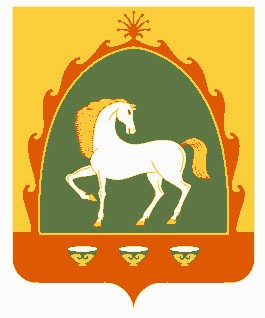 РЕСПУБЛИКА БАШКОРТОСТАН АДМИНИСТРАЦИЯ СЕЛЬСКОГО ПОСЕЛЕНИЯИШМУХАМЕТОВСКИЙ СЕЛЬСОВЕТМУНИЦИПАЛЬНОГО РАЙОНАБАЙМАКСКИЙ РАЙОН453652 , Баймакский  район,с.Ишмухаметово, ул.Даутова,1Тел. 8(34751) 4-55-96Ishmux-sp@yandex.ru№ппНаименование имуществаадресКадастровый номерПлощадь (кв.м)1Нежилое зданиеРеспублика Башкортостан, Баймакский муниципальный район, Ишмухаметовский сельсовет, Деревня Баишево, Улица Ибрагимова, 14, е02:06:080201:37250,502нежилое зданиеРеспублика Башкортостан, Баймакский муниципальный район, Ишмухаметовский сельсовет, Деревня Баишево, Улица Ибрагимова, 14, а02:06:080201:223236,103Нежилое зданиеРеспублика Башкортостан, Баймакский муниципальный район, Ишмухаметовский сельсовет, Село Ишмухаметово, Улица Даутова 02:06:080501:523212.14Нежилое зданиеРеспублика Башкортостан, Баймакский муниципальный район, Ишмухаметовский сельсовет, Село Ишмухаметово, Улица Х.Давлетшиной 2 Г02:06:080501:508828,4